郵便はがき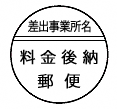 　転送不要　〒０００－００００　　　　　　B1-000001　　千葉市○○区○○町○○－○　　○○○○○○マンション○○○号　　　　　 ○○　○○　様　（保護者様）〒261-8755千葉市美浜区幸町１-３-９千葉市保健所 感染症対策課 予防接種班重要平成9年度～平成18年度生まれの方へ（HPVワクチン接種のご案内）　HPVワクチンの接種は、子宮頸がんの原因となるウイルスの感染予防効果があります。1997年(平成9年)4月2日～2007(平成19年)年4月1日生まれの女性は、令和7年3月末までは、無料で接種が受けられます。全３回の接種を完了するまでに６か月程度かかりますので、希望する場合は余裕をもって接種スケジュールを立てましょう。（このお知らせは、上記接種対象者のうち、平成29年4月～令和5年1月末までの千葉市の記録において、接種完了歴を確認できなかった方にお送りしています。平成29年3月以前にすでに接種完了済みの方や行き違いで送付された場合はご容赦下さい。）＜接種期限（時限措置）＞　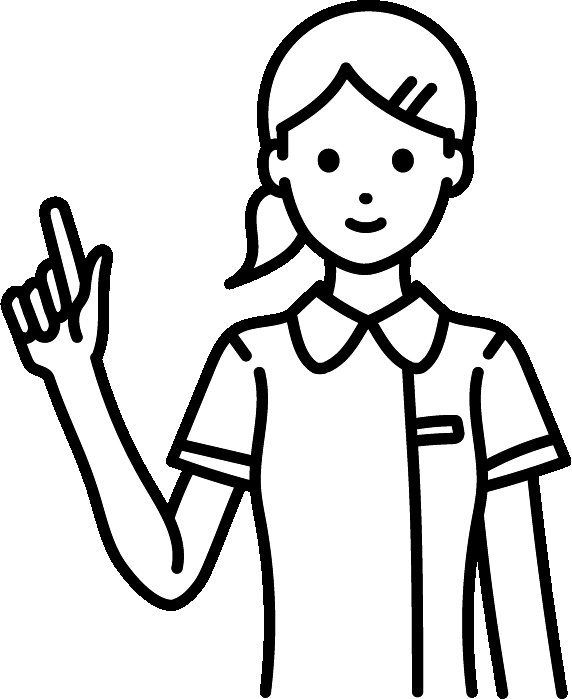 令和７年３月３１日まで※接種期限を過ぎると任意接種となり、             全額自己負担となります。＜接種方法＞　  市内の予防接種協力医療機関等に予約の上、健康保険証等の本人確認書類・予診票・母子健康手帳（お持ちの場合）を持参し、接種してください。※予診票は各医療機関に備え付けてありますが、　市ホームページからもダウンロード可能です。※４価（ｶﾞｰﾀﾞｼﾙ）、２価（ｻｰﾊﾞﾘｯｸｽ）ﾜｸﾁﾝに加え、より多くのｳｲﾙｽに対応した９価（ｼﾙｶﾞｰﾄﾞ9）ﾜｸﾁﾝの接種も４月から可能になりました。同じﾜｸﾁﾝでの接種完了が原則ですが、残りの接種を9価ﾜｸﾁﾝで希望する場合は医師にご相談ください。★HPVワクチン 及び 協力医療機関 の詳しい情報は千葉市　HPVワクチンで、検索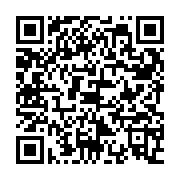 <お問い合わせ先>　千葉市保健所 感染症対策課 予防接種班TEL043-238-9941　FAX043-238-9932(土日祝を除く８時30分～17時30分)